Nar-Anon Midwest Region Assembly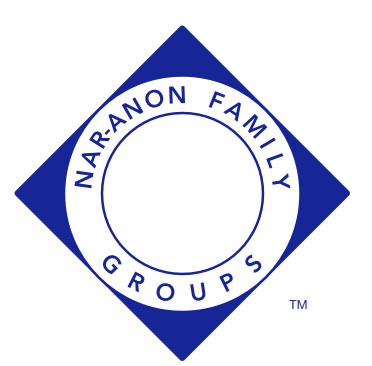 Saturday and Sunday, October 20-21, 2018SHARING EXPERIENCE, STRENGTH AND HOPEA limited supply of SESH books will be available for purchase at the Assembly.  If your group wishes to pre-order books to insure their availability, please complete this form and be prepared to pay in cash or check when they are picked up.  You must be at the assembly to purchase the books; we are not able to ship them.  All books will be sold at cost, expected to be $13-14, including the shipping cost to the assembly.  Final price will be announced when they have been ordered.------------------------------------------------------------------------------------YOUR MEETING LOCATION___________________________________GSR/ALT GSR/SUBSTITUTE NAME______________________________CELL PHONE#______________________________________________# of books ordered______________   